[Sender’s Name][Sender’s Address][Date][Recipient’s Name][Recipient’s Job Title][Recipient’s Address]Dear [Dr.] [Name of the recipient],I thank you for referring Mr. Kim to me as a patient. He has been a good patient and has followed all the instructions religiously before getting treated. His treatment was a complex one but due to his calmness, the treatment went off smoothly. In fact, he was very happy with the treatment.I also take this opportunity to thank you for helping expand my business. You have introduced my services to your patients which has immensely boosted my business. That was a generous act done by you. In the future, if one of my patients requires services that you provide, I will certainly recommend your name to the patient. Again, I express my gratitude for referring Mr.Kim to me. I hope that you continue your support in the future as well.Yours sincerely,[Your Name][Contact Number][Email ID]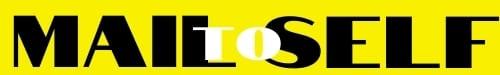 